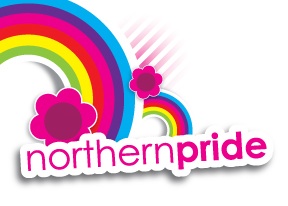 2010 Satellite Events Mon June 21 – Sun July 18
Pride Radio
The North East’s first LGBT radio station will be celebrating LGBT life in the North East - and playing some great music - on 87.9FM in Newcastle and Gateshead and online at http://www.prideradio.co.ukMon July 12 
LGBT Question Time
6.30-9pm, St Mary’s Heritage Centre, Gateshead FREE
A chance to join a panel of LGBT representatives from across the region for an informal Q&A on LGBT culture, scene space and whatever you’d like to discuss!Fri July 16
Poke
8pm till late King’s Manor Pub, Newcastle FREE
A monthly independent alternative music night for LGBT folk and their friends that spans everything from post punk and riot girl through to modern disco and electronica and all the zillion other genres that lie in between, Poke has been a huge hit since its launch in October last year and this Pride special promises to be its biggest night yet.Sun July 18
Metropolitan Community Church Pride Service
6.30pm, St James Church, Northumberland Road, Newcastle
Set up in 1968 in Los Angeles, Metropolitan Community Church is an inclusive, accepting Christian church made up of fun and welcoming LGBT people of all ages that believe God made us all fabulous and beautiful! Wed 21 - Sun 25 July
The Festival of GB: Gender-bending art, film and music
Star and Shadow Cinema, Stepney Bank, Newcastle
The festival combines a transgenderous expedition of camp, colour and glitz with a serious look at what it means to identify as man, woman, transgender or whatever. Highlights include showings of Beautiful Darling, a new documentary on Warhol Superstar Candy Darling, Paris is Burning, Stonewall and Hedwig And The Angry Inch; creative drag workshops;
a performance by transgendered country singer Rae Spoon, SHE Night! - live music by female fronted bands and solo artists; and A Strange Journey – a visual arts exhibition showing work exploring gender themes and identity.
http://www.starandshadow.org.ukWed 21 July to Wed Aug 25 
London Lesbian Gay Film Festival On Tour
Tyneside Cinema, Newcastle
http://www.tynesidecinema.co.uk or 0845 217 9909
Here we go again!  The best of the capital’s festival of the best in Lesbian and Gay film hits us in style in July and August. From raunchy comedy And Then Came Lola to Give Me Your Hand, the enigmatic French tale of handsome twins Antoine and Quentin; Children of God, a bold and beautiful examination of life in the Bahamas; Argentinian lesbian crime thriller The Fish Child; and Boys On Film and Here Come The Girls, selections of the best short films from the festival, boys and girls are well-catered for in these six touring titles so make sure that you catch these amazing one-off shows. Thurs 22 July
Your Homes Newcastle (YHN) tenant & leaseholder LGBT night
6pm, Central Square, Forth Street (behind Central Station) FREE
Have you got something to say about our services? An informal event asking LGBT tenants and leaseholders what housing issues are important to you and how would you like to get more involved.
Contact Lou or Jill to book your place, 0191 2788721 or getinvolved@yhn.org.uk.Fri 23 - Sat 24 July 
Beautiful Thing
Customs House, South Shields
This seminal play by Jonathan Harvey (Beautiful People and Gimme, Gimme, Gimme) explores the burgeoning relationship between Jamie, an introvert, troubled teen whose dislike of football is reason enough for his classmates to bully him at every opportunity and Ste who is living with his drug-dealing brother and abusive, alcoholic father in the flat next door.
Tickets and further information: http://www.customshouse.co.ukSun July 25
Paws with Pride – The Pride Pet Show
Leazes Park, Newcastle 12.30-4.30pm 
An afternoon of fun for dogs, their owners and all dog lovers. Categories include: Feeliest Fur, Most Camp or Butch Dog and Owner, Cheekiest Expression and Dog The Judge Would Most Like To Take Home. There’ll also be pony rides and birds of prey displays. Entry fee 50p per dog per category, you can register on the day. For more information email: pawswithpride@ymail.com